The Schedule of Benefits explains what medical services the Group Health Insurance Program (GHIP) covers and what you pay for covered services. See your Uniform Benefits Certificate of Coverage (ET-2180) for complete coverage details. The Schedule of Benefits is divided into the following sections:Annual LimitsCovered Services Commonly used services appear below. This is not a complete list. If you have questions about other specific benefits, contact your health plan.Additional Covered Services  Dental, Pharmacy, and Supplemental PlansWellness and Chronic Condition Management Group Health Insurance Program for Members in the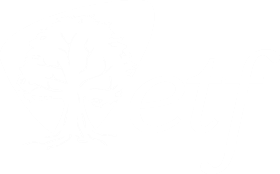 Local Deductible Plan Employeesall Retirees and COBRA Continuants Schedule of BenefitsEffective January 1, 2025Annual LimitsCovered Services Additional Covered ServicesDental, Pharmacy, and Supplemental PlansWellness and Chronic Condition ManagementAnnual Medical Deductible Annual Medical Deductible Annual Medical Deductible The amount you would owe during a coverage period (usually one year) for covered health care services before your plan begins to pay. An overall deductible applies to all or almost all covered items and services.The amount you would owe during a coverage period (usually one year) for covered health care services before your plan begins to pay. An overall deductible applies to all or almost all covered items and services.The amount you would owe during a coverage period (usually one year) for covered health care services before your plan begins to pay. An overall deductible applies to all or almost all covered items and services.Individual:$500$500Family: $1,000$1,000The family deductible is embedded – no one family member will contribute more than the individual amount to the family deductible.The family deductible is embedded – no one family member will contribute more than the individual amount to the family deductible.Applies to:Annual Out-of-Pocket Limit (OOPL)Maximum Out-of-Pocket Limit (MOOP)Does not apply to:Preventive servicesPrescription drugs Annual Medical CoinsuranceAnnual Medical CoinsuranceAnnual Medical CoinsuranceThe percentage of costs for a covered service you pay after meeting your deductible. The percentage of costs for a covered service you pay after meeting your deductible. The percentage of costs for a covered service you pay after meeting your deductible. You pay:0% after deductible is met except as noted below0% after deductible is met except as noted belowPlan pays: 100% after deductible is met except as noted below100% after deductible is met except as noted belowApplies to:Annual Out-of-Pocket Limit (OOPL)Maximum Out-of-Pocket Limit (MOOP)Does not apply to:Durable Medical Equipment & Medical Supplies which has 20% coinsurance, up to $500 per personPreventive servicesPrescription drugsAnnual Medical Out-of-Pocket Limit (OOPL)Annual Medical Out-of-Pocket Limit (OOPL)Annual Medical Out-of-Pocket Limit (OOPL)The most you would pay during a coverage period (usually one year) for your share of the cost of covered services. This limit helps you plan for health care expenses.The most you would pay during a coverage period (usually one year) for your share of the cost of covered services. This limit helps you plan for health care expenses.The most you would pay during a coverage period (usually one year) for your share of the cost of covered services. This limit helps you plan for health care expenses.Individual:$500 per person for Durable Medical Equipment & Medical Supplies after deductible is met$500 per person for Durable Medical Equipment & Medical Supplies after deductible is metFamily: (See above)(See above)This Plan uses a provider network. You may have no coverage or have greater out-of-pocket costs if you get care outside of the plan's provider network. Check your provider directory before you receive services. This Plan uses a provider network. You may have no coverage or have greater out-of-pocket costs if you get care outside of the plan's provider network. Check your provider directory before you receive services. Applies to:Maximum Out-of-Pocket Limit (MOOP)Does not apply to:Prescription drugs Annual Maximum Out-of-Pocket Limit (MOOP)Annual Maximum Out-of-Pocket Limit (MOOP)Annual Maximum Out-of-Pocket Limit (MOOP)This is the yearly amount set by the federal government as the most an Individual or Family is required to pay in cost sharing during the plan year for covered, in-network services. This is the yearly amount set by the federal government as the most an Individual or Family is required to pay in cost sharing during the plan year for covered, in-network services. This is the yearly amount set by the federal government as the most an Individual or Family is required to pay in cost sharing during the plan year for covered, in-network services. Individual:$9,450*$9,450*Family: $18,900*$18,900*The most you would pay for services you receive from in-network providers. Your out-of-pocket costs for services received from in-network providers will count toward this limit. The MOOP is embedded for family plans – no one family member will contribute more than the individual amount to the family MOOP.*The Individual and Family amounts above will be updated when the 2025 MOOP amounts are released by the federal governmentThe most you would pay for services you receive from in-network providers. Your out-of-pocket costs for services received from in-network providers will count toward this limit. The MOOP is embedded for family plans – no one family member will contribute more than the individual amount to the family MOOP.*The Individual and Family amounts above will be updated when the 2025 MOOP amounts are released by the federal governmentAmbulanceAmbulanceAlso known as paramedic services, these are emergency services that provide urgent pre-hospital treatment and stabilization for serious illness, injuries, and transport to definitive care.Also known as paramedic services, these are emergency services that provide urgent pre-hospital treatment and stabilization for serious illness, injuries, and transport to definitive care.You pay:Deductible, then 0% coinsurance Applies to each one-way trip.Chiropractic CareChiropractic CareManipulation of the spine to correct a subluxation (when one or more of the bones of your spine move out of position). This also includes Occupational therapy (helping with daily living tasks caused from illnesses and injuries to your brain and body).Manipulation of the spine to correct a subluxation (when one or more of the bones of your spine move out of position). This also includes Occupational therapy (helping with daily living tasks caused from illnesses and injuries to your brain and body).You pay:Deductible, then 0% coinsurance Maintenance visits are not covered.Cochlear Implant Devices – Under Age 18Cochlear Implant Devices – Under Age 18An electronic device that partially restores hearing. For coverage for participants over the age of 18, see Cochlear Implant Devices – Over Age 18 in the Additional Covered Services section.An electronic device that partially restores hearing. For coverage for participants over the age of 18, see Cochlear Implant Devices – Over Age 18 in the Additional Covered Services section.You pay:Deductible, then 0% coinsurance Includes all charges related to implantation surgery and follow-up training sessions. Diagnostic Services and LabsDiagnostic Services and LabsDiagnostic Services and LabsTests to figure out what your health problem is. Make sure to verify anticipated costs with your provider prior to receiving services. Note: some advanced imaging like MRI or CT scans may require prior authorization.Tests to figure out what your health problem is. Make sure to verify anticipated costs with your provider prior to receiving services. Note: some advanced imaging like MRI or CT scans may require prior authorization.Tests to figure out what your health problem is. Make sure to verify anticipated costs with your provider prior to receiving services. Note: some advanced imaging like MRI or CT scans may require prior authorization.You pay:Deductible, then 0% coinsuranceDeductible, then 0% coinsuranceCovered diagnostic services include:Diagnostic radiology (x-rays, PET, MRI, MRA, and CT scans)Lab testsCovered diagnostic services include:Diagnostic radiology (x-rays, PET, MRI, MRA, and CT scans)Lab testsDurable Medical Equipment and Medical Supplies  Durable Medical Equipment and Medical Supplies  Durable Medical Equipment and Medical Supplies  Equipment and supplies ordered by a health care provider for everyday or extended use. Equipment and supplies ordered by a health care provider for everyday or extended use. Equipment and supplies ordered by a health care provider for everyday or extended use. You pay:Deductible, then 20% coinsurance, up to $500 per personDeductible, then 20% coinsurance, up to $500 per personIncludes Durable Diabetic Equipment and related Medical Supplies. Intraoral splints for treatment of TMJ disorderIncludes Durable Diabetic Equipment and related Medical Supplies. Intraoral splints for treatment of TMJ disorderDoes not apply to the following. See Additional Covered Services.Adult hearing aids Adult cochlear implant devicesDental implantsDoes not apply to the following. See Additional Covered Services.Adult hearing aids Adult cochlear implant devicesDental implantsEmergency and Urgent CareEmergency and Urgent CareEmergency and Urgent CareCertain medical conditions require expedited medical care. You can work with your provider to determine the best level of care to meet your urgent or emergent needs.Certain medical conditions require expedited medical care. You can work with your provider to determine the best level of care to meet your urgent or emergent needs.Certain medical conditions require expedited medical care. You can work with your provider to determine the best level of care to meet your urgent or emergent needs.Emergency Care Emergency Care Emergency Care Care for a life-threatening illness, injury, or condition that requires immediate attention. You should seek care at an in-network Emergency Room whenever possible. Care for a life-threatening illness, injury, or condition that requires immediate attention. You should seek care at an in-network Emergency Room whenever possible. Care for a life-threatening illness, injury, or condition that requires immediate attention. You should seek care at an in-network Emergency Room whenever possible. You pay:$60 copayment per visit$60 copayment per visitThe copayment is waived if you are admitted as an inpatient or for observation for 24 hours or more. You may be responsible for other charges in addition to the visit copayment that apply to the deductible. Also see Durable Medical Equipment (DME) and Medical Supplies for details on items that may be prescribed for you to take home.The copayment is waived if you are admitted as an inpatient or for observation for 24 hours or more. You may be responsible for other charges in addition to the visit copayment that apply to the deductible. Also see Durable Medical Equipment (DME) and Medical Supplies for details on items that may be prescribed for you to take home.Copayment does not apply to: DeductibleUrgent Care VisitUrgent Care VisitUrgent Care VisitCare for an illness, injury, or condition serious enough that it requires attention within 24 hours but is not life-threatening. You should seek care at an in-network Urgent Care whenever possible.Care for an illness, injury, or condition serious enough that it requires attention within 24 hours but is not life-threatening. You should seek care at an in-network Urgent Care whenever possible.Care for an illness, injury, or condition serious enough that it requires attention within 24 hours but is not life-threatening. You should seek care at an in-network Urgent Care whenever possible.You pay:Deductible, then 0% coinsuranceDeductible, then 0% coinsuranceHearing Aids – Under Age 18Hearing Aids – Under Age 18Hearing Aids – Under Age 18Electronic amplifying devices designed to bring sound more effectively into the ear. For coverage for participants over the age of 18, see Hearing Aids – Over Age 18 in the Additional Covered Services sectionElectronic amplifying devices designed to bring sound more effectively into the ear. For coverage for participants over the age of 18, see Hearing Aids – Over Age 18 in the Additional Covered Services sectionElectronic amplifying devices designed to bring sound more effectively into the ear. For coverage for participants over the age of 18, see Hearing Aids – Over Age 18 in the Additional Covered Services sectionYou pay:Deductible, then 0% coinsuranceDeductible, then 0% coinsuranceHome Care Benefits Home Care Benefits Home Care Benefits Medically necessary nursing care, home health aide services, and other home care benefits provided by a medical professional at home as part of a care plan.Medically necessary nursing care, home health aide services, and other home care benefits provided by a medical professional at home as part of a care plan.Medically necessary nursing care, home health aide services, and other home care benefits provided by a medical professional at home as part of a care plan.You pay:Deductible, then 0% coinsurance Deductible, then 0% coinsurance Up to 50 visits per participant per calendar yearYour plan may review your first 50 visits to verify progress is being madeUp to a maximum of 50 additional visits per participant, per calendar year may be available with prior authorization from your health plan Up to 50 visits per participant per calendar yearYour plan may review your first 50 visits to verify progress is being madeUp to a maximum of 50 additional visits per participant, per calendar year may be available with prior authorization from your health plan Inpatient Hospital ServicesInpatient Hospital ServicesInpatient Hospital ServicesServices necessary for your admission to a hospital, as well as diagnosis and treatment. Services necessary for your admission to a hospital, as well as diagnosis and treatment. Services necessary for your admission to a hospital, as well as diagnosis and treatment. You pay:Deductible, then 0% coinsurance Deductible, then 0% coinsurance Your health plan may require prior authorization for hospital and/or inpatient services. This includes inpatient hospitalization for medical and/or mental health needs.Your plan covers a semi-private room, ward, or intensive care unit, as well as any medically necessary miscellaneous hospital expenses, including prescription drugs administered during the confinement. Private rooms are only covered if medically necessary, as determined by your health plan. Your health plan may require prior authorization for hospital and/or inpatient services. This includes inpatient hospitalization for medical and/or mental health needs.Your plan covers a semi-private room, ward, or intensive care unit, as well as any medically necessary miscellaneous hospital expenses, including prescription drugs administered during the confinement. Private rooms are only covered if medically necessary, as determined by your health plan. Mental Health Counseling VisitsMental Health Counseling VisitsMental Health Counseling VisitsThese services include behavioral health, psychiatric counseling, and substance use disorder services. These services include behavioral health, psychiatric counseling, and substance use disorder services. These services include behavioral health, psychiatric counseling, and substance use disorder services. You pay:Deductible, then 0% coinsurance Deductible, then 0% coinsurance Applies to:Applies to:Individual therapy office visits Outpatient groupsTelehealth visits Occupational, Physical, and Speech TherapyOccupational, Physical, and Speech TherapyOccupational, Physical, and Speech TherapyPhysical therapy (PT) involves treatments for the prevention and management of injuries or disabilities. PT helps to relieve pain, promote health, and restore function/movement. This includes Occupational therapy (OT), which helps with daily living tasks caused from illnesses and injuries to the brain and body; and Speech/Language therapy (ST), which helps to relearn how to communicate and swallow to prevent aspiration. Physical therapy (PT) involves treatments for the prevention and management of injuries or disabilities. PT helps to relieve pain, promote health, and restore function/movement. This includes Occupational therapy (OT), which helps with daily living tasks caused from illnesses and injuries to the brain and body; and Speech/Language therapy (ST), which helps to relearn how to communicate and swallow to prevent aspiration. Physical therapy (PT) involves treatments for the prevention and management of injuries or disabilities. PT helps to relieve pain, promote health, and restore function/movement. This includes Occupational therapy (OT), which helps with daily living tasks caused from illnesses and injuries to the brain and body; and Speech/Language therapy (ST), which helps to relearn how to communicate and swallow to prevent aspiration. You pay:Deductible, then 0% coinsurance Deductible, then 0% coinsurance Up to 50 visits per participant for all therapies combined per calendar year. Up to a maximum of 50 additional visits per therapy, per participant, per calendar year may be available with prior authorization from your health plan. Up to 50 visits per participant for all therapies combined per calendar year. Up to a maximum of 50 additional visits per therapy, per participant, per calendar year may be available with prior authorization from your health plan. Applies to:Applies to:Comprehensive outpatient rehabilitation facility visits Hospital outpatient department visitsIndependent therapist office visits Outpatient Cardiac RehabilitationOutpatient Cardiac RehabilitationOutpatient Cardiac RehabilitationRehabilitation following an inpatient hospital stay for a heart attack, bypass surgery, angina, heart valve surgery, angioplasty, or heart transplant.Rehabilitation following an inpatient hospital stay for a heart attack, bypass surgery, angina, heart valve surgery, angioplasty, or heart transplant.Rehabilitation following an inpatient hospital stay for a heart attack, bypass surgery, angina, heart valve surgery, angioplasty, or heart transplant.You pay:Deductible, then 0% coinsurance Deductible, then 0% coinsurance Outpatient Hospital & Ambulatory Surgery Center ServicesOutpatient Hospital & Ambulatory Surgery Center ServicesOutpatient Hospital & Ambulatory Surgery Center ServicesOutpatient Hospital & Ambulatory Surgery Center ServicesServices necessary for your admission to an outpatient hospital or Ambulatory Surgery Center, as well as diagnosis and treatment. Services necessary for your admission to an outpatient hospital or Ambulatory Surgery Center, as well as diagnosis and treatment. Services necessary for your admission to an outpatient hospital or Ambulatory Surgery Center, as well as diagnosis and treatment. Services necessary for your admission to an outpatient hospital or Ambulatory Surgery Center, as well as diagnosis and treatment. You pay:You pay:Deductible, then 0% coinsurance Deductible, then 0% coinsurance You may be prescribed Durable Medical Equipment and Medical Supplies to be taken home during an outpatient hospital facility visit, which could be billed separately and subject to deductible and coinsurance. You may be prescribed Durable Medical Equipment and Medical Supplies to be taken home during an outpatient hospital facility visit, which could be billed separately and subject to deductible and coinsurance. Preventive Care Services Preventive Care Services Preventive Care Services Preventive Care Services Routine health care, including screening, check-ups, and patient counseling to prevent or discover illness, disease, or other health problems – as required by federal law. Federal law specifies at what age and how frequently a service can be paid with no cost to you. See healthcare.gov/preventive-care-benefits for more details. Routine health care, including screening, check-ups, and patient counseling to prevent or discover illness, disease, or other health problems – as required by federal law. Federal law specifies at what age and how frequently a service can be paid with no cost to you. See healthcare.gov/preventive-care-benefits for more details. Routine health care, including screening, check-ups, and patient counseling to prevent or discover illness, disease, or other health problems – as required by federal law. Federal law specifies at what age and how frequently a service can be paid with no cost to you. See healthcare.gov/preventive-care-benefits for more details. Routine health care, including screening, check-ups, and patient counseling to prevent or discover illness, disease, or other health problems – as required by federal law. Federal law specifies at what age and how frequently a service can be paid with no cost to you. See healthcare.gov/preventive-care-benefits for more details. You pay:You pay:$0$0Services – diagnostic or otherwise – for specific conditions found during a preventive exam may be subject to Deductible and the Durable Medical Equipment & Medical Supply coinsurance.Your preventive check-up can be used to fulfill activities for the annual Well Wisconsin incentive program. See https://etf.wi.gov/well-wisconsin-members for more details.Services – diagnostic or otherwise – for specific conditions found during a preventive exam may be subject to Deductible and the Durable Medical Equipment & Medical Supply coinsurance.Your preventive check-up can be used to fulfill activities for the annual Well Wisconsin incentive program. See https://etf.wi.gov/well-wisconsin-members for more details.The plan covers the following federally required preventive services including, but not limited to:The plan covers the following federally required preventive services including, but not limited to:The plan covers the following federally required preventive services including, but not limited to:Alcohol misuse counselingBreast cancer screening (mammogram)Cholesterol screeningDepression screeningDiabetes screening HIV screeningImmunizations, including flu, hepatitis A & B, pneumococcal and other shotsObesity screening and counselingBlood pressure screeningCervical cancer screeningColorectal cancer screenings (colonoscopy, fecal occult blood test, flexible sigmoidoscopy)Hepatitis C screeningLung Cancer screeningScreening for sexually transmitted infections (STIs) and counseling to prevent STIsWell child examPrimary Care Primary Care Primary Care Primary Care Primary care includes preventive health care, treatment of illness and injuries, and the coordination of access to needed specialty providers or other services. Your primary care provider (PCP) or primary care clinic (PCC) will provide or arrange for most of your health care needs, including well check-ups, office visits, referrals, outpatient surgeries, hospitalizations, and health-related services.  Primary care includes preventive health care, treatment of illness and injuries, and the coordination of access to needed specialty providers or other services. Your primary care provider (PCP) or primary care clinic (PCC) will provide or arrange for most of your health care needs, including well check-ups, office visits, referrals, outpatient surgeries, hospitalizations, and health-related services.  Primary care includes preventive health care, treatment of illness and injuries, and the coordination of access to needed specialty providers or other services. Your primary care provider (PCP) or primary care clinic (PCC) will provide or arrange for most of your health care needs, including well check-ups, office visits, referrals, outpatient surgeries, hospitalizations, and health-related services.  Primary care includes preventive health care, treatment of illness and injuries, and the coordination of access to needed specialty providers or other services. Your primary care provider (PCP) or primary care clinic (PCC) will provide or arrange for most of your health care needs, including well check-ups, office visits, referrals, outpatient surgeries, hospitalizations, and health-related services.  You pay:You pay:Deductible, then 0% coinsurance Deductible, then 0% coinsurance You must select a PCP or PCC at the time or enrollment or when you change health plans; your PCP may be a physician, physician assistant, nurse practitioner, or any other provider that manages your primary care services. If you do not choose a PCP or PCC, or your selection is no longer available, your health plan will assign a PCP or PCC for you.Contact your health plan directly to change your current PCP or PCC selection.  You must select a PCP or PCC at the time or enrollment or when you change health plans; your PCP may be a physician, physician assistant, nurse practitioner, or any other provider that manages your primary care services. If you do not choose a PCP or PCC, or your selection is no longer available, your health plan will assign a PCP or PCC for you.Contact your health plan directly to change your current PCP or PCC selection.  Skilled Nursing FacilitySkilled Nursing FacilitySkilled Nursing FacilitySkilled Nursing FacilityAdmission to a licensed Skilled Nursing Facility for continued treatment after a hospital stay.Admission to a licensed Skilled Nursing Facility for continued treatment after a hospital stay.Admission to a licensed Skilled Nursing Facility for continued treatment after a hospital stay.Admission to a licensed Skilled Nursing Facility for continued treatment after a hospital stay.You pay:Deductible, then 0% coinsurance Deductible, then 0% coinsurance Deductible, then 0% coinsurance Up to 120 calendar days per benefit period Up to 120 calendar days per benefit period Up to 120 calendar days per benefit period Telemedicine and Remote Care Telemedicine and Remote Care Telemedicine and Remote Care Telemedicine and Remote Care Certain telehealth and remote care services are covered. These remote services should maintain the quality, safety, and effectiveness of an in-person visit. You should work with your provider to determine the best technology solution(s) to meet your care needs. Certain telehealth and remote care services are covered. These remote services should maintain the quality, safety, and effectiveness of an in-person visit. You should work with your provider to determine the best technology solution(s) to meet your care needs. Certain telehealth and remote care services are covered. These remote services should maintain the quality, safety, and effectiveness of an in-person visit. You should work with your provider to determine the best technology solution(s) to meet your care needs. Certain telehealth and remote care services are covered. These remote services should maintain the quality, safety, and effectiveness of an in-person visit. You should work with your provider to determine the best technology solution(s) to meet your care needs. E-Visit E-Visit E-Visit E-Visit An evaluation and treatment by a provider using a patient portal, preferred or vended portal, email, or secure messaging which can include text, images, or videos. Services must address an issue that would typically require an office visit and be patient-initiated. An E-Visit is also called a digital visit or a virtual visit.An evaluation and treatment by a provider using a patient portal, preferred or vended portal, email, or secure messaging which can include text, images, or videos. Services must address an issue that would typically require an office visit and be patient-initiated. An E-Visit is also called a digital visit or a virtual visit.An evaluation and treatment by a provider using a patient portal, preferred or vended portal, email, or secure messaging which can include text, images, or videos. Services must address an issue that would typically require an office visit and be patient-initiated. An E-Visit is also called a digital visit or a virtual visit.An evaluation and treatment by a provider using a patient portal, preferred or vended portal, email, or secure messaging which can include text, images, or videos. Services must address an issue that would typically require an office visit and be patient-initiated. An E-Visit is also called a digital visit or a virtual visit.You pay:Deductible, then 0% coinsurance Deductible, then 0% coinsurance Deductible, then 0% coinsurance Must be initiated by the member seeking services, not the provider, in order to be covered. E-Visits are covered when the same service would be covered if provided in person when performed by one of the following provider types:Must be initiated by the member seeking services, not the provider, in order to be covered. E-Visits are covered when the same service would be covered if provided in person when performed by one of the following provider types:Must be initiated by the member seeking services, not the provider, in order to be covered. E-Visits are covered when the same service would be covered if provided in person when performed by one of the following provider types:DoctorNurse practitioner Physician assistant Licensed clinical social worker DoctorNurse practitioner Physician assistant Licensed clinical social worker Clinical psychologist or psychiatrist Occupational therapist Speech / language pathologistTelehealthTelehealthTelehealthTelehealthTelehealth is a service delivered via real-time audio and video. Telehealth may also be called telemedicine, online or virtual evaluation and management, or a video visit. Telehealth services include office visits, psychotherapy, consultations, and certain other medical or health services that are provided by a doctor or other health care provider who is located elsewhere using interactive two-way, real-time audio and video technology. Telehealth can be provided in your home, as well as at a health care facility.  Telehealth is a service delivered via real-time audio and video. Telehealth may also be called telemedicine, online or virtual evaluation and management, or a video visit. Telehealth services include office visits, psychotherapy, consultations, and certain other medical or health services that are provided by a doctor or other health care provider who is located elsewhere using interactive two-way, real-time audio and video technology. Telehealth can be provided in your home, as well as at a health care facility.  Telehealth is a service delivered via real-time audio and video. Telehealth may also be called telemedicine, online or virtual evaluation and management, or a video visit. Telehealth services include office visits, psychotherapy, consultations, and certain other medical or health services that are provided by a doctor or other health care provider who is located elsewhere using interactive two-way, real-time audio and video technology. Telehealth can be provided in your home, as well as at a health care facility.  Telehealth is a service delivered via real-time audio and video. Telehealth may also be called telemedicine, online or virtual evaluation and management, or a video visit. Telehealth services include office visits, psychotherapy, consultations, and certain other medical or health services that are provided by a doctor or other health care provider who is located elsewhere using interactive two-way, real-time audio and video technology. Telehealth can be provided in your home, as well as at a health care facility.  You pay:You pay:Deductible, then 0% coinsurance Deductible, then 0% coinsurance Telehealth will be covered by your health plan if those services are delivered:  Outside of your physical presence (e.g., remotely),  When both audio and video elements are present, and  When there is no reduction in the quality, safety, or effectiveness of the service.  If you and your provider determine that you cannot successfully complete a Telehealth visit with full audio and video, you may opt to change to a Telephone Visit. Telehealth will be covered by your health plan if those services are delivered:  Outside of your physical presence (e.g., remotely),  When both audio and video elements are present, and  When there is no reduction in the quality, safety, or effectiveness of the service.  If you and your provider determine that you cannot successfully complete a Telehealth visit with full audio and video, you may opt to change to a Telephone Visit. Telephone VisitTelephone VisitTelephone VisitTelephone VisitTelephone Visit is an evaluation and treatment by a provider using audio-only. Services must address an issue that would typically require an office visit and be patient-initiated. Telephone Visit is an evaluation and treatment by a provider using audio-only. Services must address an issue that would typically require an office visit and be patient-initiated. Telephone Visit is an evaluation and treatment by a provider using audio-only. Services must address an issue that would typically require an office visit and be patient-initiated. Telephone Visit is an evaluation and treatment by a provider using audio-only. Services must address an issue that would typically require an office visit and be patient-initiated. You pay:Deductible, then 0% coinsurance Deductible, then 0% coinsurance Deductible, then 0% coinsurance Telephone visits will be covered if the provider can successfully provide the service without a reduction in quality, safety, or effectiveness. Telephone visits will be covered if the provider can successfully provide the service without a reduction in quality, safety, or effectiveness. Telephone visits will be covered if the provider can successfully provide the service without a reduction in quality, safety, or effectiveness. Remote Patient Monitoring Remote Patient Monitoring Remote Patient Monitoring is a series of services whereby a provider collects and interprets a person’s physiologic data that is sent digitally to support treatment and management of medical conditions. Remote Patient Monitoring is a series of services whereby a provider collects and interprets a person’s physiologic data that is sent digitally to support treatment and management of medical conditions. You pay:Deductible, then 0% coinsuranceDevice must meet home-use medical device as defined by the Food and Drug Administration and be provided as part of the monitoring service. Devices are provided as a lease; they cannot be lease-to-own, purchased to own, or already owned. Virtual Check-In Virtual Check-In A brief discussion either by telephone or real-time audio and video between a provider and an established patient to manage a medical condition. These are services separate from and less intensive than Telehealth, Telephone Visits, or E-Visits.A brief discussion either by telephone or real-time audio and video between a provider and an established patient to manage a medical condition. These are services separate from and less intensive than Telehealth, Telephone Visits, or E-Visits.You pay:Deductible, then 0% coinsurance Covered as a Virtual Check-In as long as the check-in is not related to another medical visit within the past 7 days, and as long as the check-in does not lead to a medical visit within the next 24 hours or the next available appointment. Vision ServicesVision ServicesYearly eye exam to diagnose and treat diseases and conditions of the eye. Does not include frames or any other vision related expenses. For supplemental vision coverage, including prescription glasses and contacts, see the Supplemental Vision Benefit.Yearly eye exam to diagnose and treat diseases and conditions of the eye. Does not include frames or any other vision related expenses. For supplemental vision coverage, including prescription glasses and contacts, see the Supplemental Vision Benefit.You pay:Deductible, then 0% coinsurance Coverage is limited to one eye exam per participant per calendar year Non-routine eye exams are covered if considered medically necessary by your health planChild vision screenings:Under age 5 – Federally covered and considered preventive are not subject to deductible Age 6 or older – Not considered preventive, subject to deductibleCochlear Implant Devices – Over Age 18Cochlear Implant Devices – Over Age 18An electronic device that partially restores hearing. For coverage for participants under the age of 18, see Cochlear Implant Devices – Under Age 18 in the Covered Services section.An electronic device that partially restores hearing. For coverage for participants under the age of 18, see Cochlear Implant Devices – Under Age 18 in the Covered Services section.You pay:Deductible, then 20% coinsurance for implant devices, professional surgery for implantation, and follow-up device training0% coinsurance for hospital servicesApplies to:Maximum Out-of-Pocket Limit (MOOP)Does not apply to:Annual Out-of-Pocket Limit (OOPL)Dental ImplantsDental ImplantsDental implants are artificial tooth roots placed in the jaw to hold a replacement tooth or bridge after the loss of a tooth or teeth.Dental implants are artificial tooth roots placed in the jaw to hold a replacement tooth or bridge after the loss of a tooth or teeth.You pay:Deductible, then 0% coinsurance Applies to:Maximum Out-of-Pocket Limit (MOOP)Does not apply to:Annual Out-of-Pocket Limit (OOPL)Dental implants are only covered following accident or injury.Maximum benefit plan payment of $1,000 per tooth.Dental implants are only covered following accident or injury.Maximum benefit plan payment of $1,000 per tooth.Hearing Aids – Over Age 18Hearing Aids – Over Age 18Electronic amplifying devices designed to bring sound more effectively into the ear. For coverage for participants under the age of 18, see Hearing Aids – Under Age 18 in the Covered Services section.Electronic amplifying devices designed to bring sound more effectively into the ear. For coverage for participants under the age of 18, see Hearing Aids – Under Age 18 in the Covered Services section.You pay:Deductible, then 20% coinsurance Applies to:Maximum Out-of-Pocket Limit (MOOP)Does not apply to:Annual Out-of-Pocket Limit (OOPL)One hearing aid per ear, no more than once every 3 years. Maximum benefit plan payment of $1,000 per hearing aid. One hearing aid per ear, no more than once every 3 years. Maximum benefit plan payment of $1,000 per hearing aid. Temporomandibular Joint Disorders – Diagnosis and Non-Surgical Treatment Temporomandibular Joint Disorders – Diagnosis and Non-Surgical Treatment Coverage for diagnostic procedures and medically necessary surgical or non-surgical for the correction of temporomandibular disorders, provided all coverage criteria are met. Coverage for diagnostic procedures and medically necessary surgical or non-surgical for the correction of temporomandibular disorders, provided all coverage criteria are met. You pay:Deductible, then 0% coinsurance Maximum benefit plan payment of $1,250 per participant per plan year Applies to:Maximum Out-of-Pocket Limit (MOOP)Does not apply to:Annual Out-of-Pocket Limit (OOPL)Dental Benefit (Program Option 04 Only)The Uniform and Preventive Dental Benefits provide coverage for basic procedures such as cleanings, fluoride treatments, fillings, and orthodontia. These benefits are offered through Delta Dental. Learn more at deltadentalwi.com/state-of-wi. Uniform Dental BenefitIf your employer offers this benefit as part of your health insurance, you may enroll in the Uniform Dental Benefit (UDB). Premiums are included in your health insurance rates. If you have individual health insurance coverage, you will have individual UDB coverage. If you have family health insurance coverage, you will have family UDB coverage.Preventive Dental BenefitIf your employer offers this benefit, you are solely responsible for premiums in this benefit; your employer will not provide any contribution. You may select any level of coverage, that is individual or family, regardless of your health insurance coverage (individual or family) or if you did not enroll in health insurance coverage.If your employer offers the Delta Dental Select Plan or the Select Plus Plan, you may enhance your UDB or Preventive Dental Benefit with a supplemental dental insurance plan (Select Plan or Select Plus Plan). You may enroll in the Select Plan or the Select Plus Plan without enrolling in the UDB or the Preventive Dental Benefit. You are solely responsible for premiums for the Select Plan and Select Plus Plan. Your employer will not provide any contribution. You may select any level of coverage, that is individual, individual plus spouse, individual plus child(ren) or family, regardless of your health insurance coverage (individual or family) or if you did not enroll in health insurance coverage. You may only enroll in either the Select Plan or Select Plus Plan, not both. Select PlanCovers dental services considered Major and Restorative Dental Services. Examples of this are crowns, bridges, dentures, and implants. This plan does not cover orthodontia services. Your employer must opt-in with Delta Dental in order for you to enroll in this plan. Select Plus PlanIn addition to coverage of dental services considered Major and Restorative Dental Services like crowns, bridges, dentures and implants, this plan also covers orthodontia services. Your employer must opt-in with Delta Dental in order for you to enroll in this plan.Uniform Pharmacy Benefit Your coverage for most medications is provided by Navitus Health Solutions, a Pharmacy Benefit Manager (PBM). You must obtain pharmacy benefits at a participating Navitus pharmacy, except when not reasonably possible because of Emergency or Urgent Care. For full detail on services covered by the PBM, please see the 2024 Uniform Pharmacy Benefits Certificate of Coverage.Supplemental Vision BenefitThe supplemental DeltaVision Plan provides coverage for eye exams, prescription glasses, contacts, and more. This benefit is offered through Delta Dental of Wisconsin, in partnership with EyeMed Vision Care. Learn more at visiting deltadentalwi.com/state-of-wi-vision. Accident Plan Provides employees and their dependents with a cash payment to help cover out-of-pocket expenses regardless of any other insurance coverage. Your employer has to opt-in to offer this to you. This plan does not disqualify you for medical coverage. Learn more at Accident Plan. Uniform Wellness BenefitsThe Uniform Wellness Benefit is available to Subscribers and Spouses. Services, provided by WebMD, include a health assessment, health screenings, flu vaccines, unlimited health coaching (weight management, nutrition, exercise, tobacco cessation, stress resiliency, sleep hygiene, alcohol use), digital well-being education, challenges, and learning modules. Participants can earn an annual incentive. For more details on services included in the program, please see the Well Wisconsin for Members webpage.  Uniform Chronic Condition Management Benefits The Uniform Chronic Condition Management Benefit is available to Subscribers and Spouses. Services, provided by WebMD, include unlimited coaching for asthma, diabetes, chronic obstructive pulmonary disease, congestive heart failure, and coronary artery disease. A diabetes prevention program, and resources for chronic pain management are also available. For more details on services included in the program, please see the Well Wisconsin for Members webpage.